MWAKICAN JOINT EXAMINATION CHEMISTRY FORM 4 PAPER 2 MARKING SCHEMEi) A,G ( ½ mk for each) reason: Their ionic radius is bigger than their atomic radius (1mk) ii) Ioning bonding (1mk)iii) JA2 (1mk) iv) The oxide of G contains simple molecular (1mk) structure since both elements are non-metals while that of E is Grant ionic(1mk) structure since E is a metal while oxygen is a non metal.v) D and A (1mkboth must be correct) D is the metal withlargest atomic rasius while A is the non metal with the smallest atomi radius (1mk) vi) E (1mk) its oxide has the highest melting point (1mk) a) i) C3H8  - Alkanes ( ½ mk)        C3H6  - Alkanes ( ½ mk)ii) C3H6 decolourises potassium manganate (1mk) VII/Bromine water while C3H8 does not (1mk)b) a)i) Dehydration (1mk)       ii) Hydrogenation (1mk)     b) Sodalime (1mk)     c) Polythene ( ½ mk)       polymerization ( ½ mk)   d) Tetrachloromethane (1mk)          ClCl=  C -  Cl   (1mk)        Cl              (1mk)   e)  n = 44800 = 1600 (1mk)               28   f) Hardening of oils into fat (1mk) a) Graph – labeling axis ( ½ mk for each ) ploting  - 1mk if 5 points correctly plotted. ½ mk if 3-5 points correctly plotted. shape of the graph  - rise in temp then constant (1mk) b)       7°C (1mk) c) Zn + Cu2  +  Cu 	Zn2+ (1mk)      (s)    (aq)       (s)        (aq)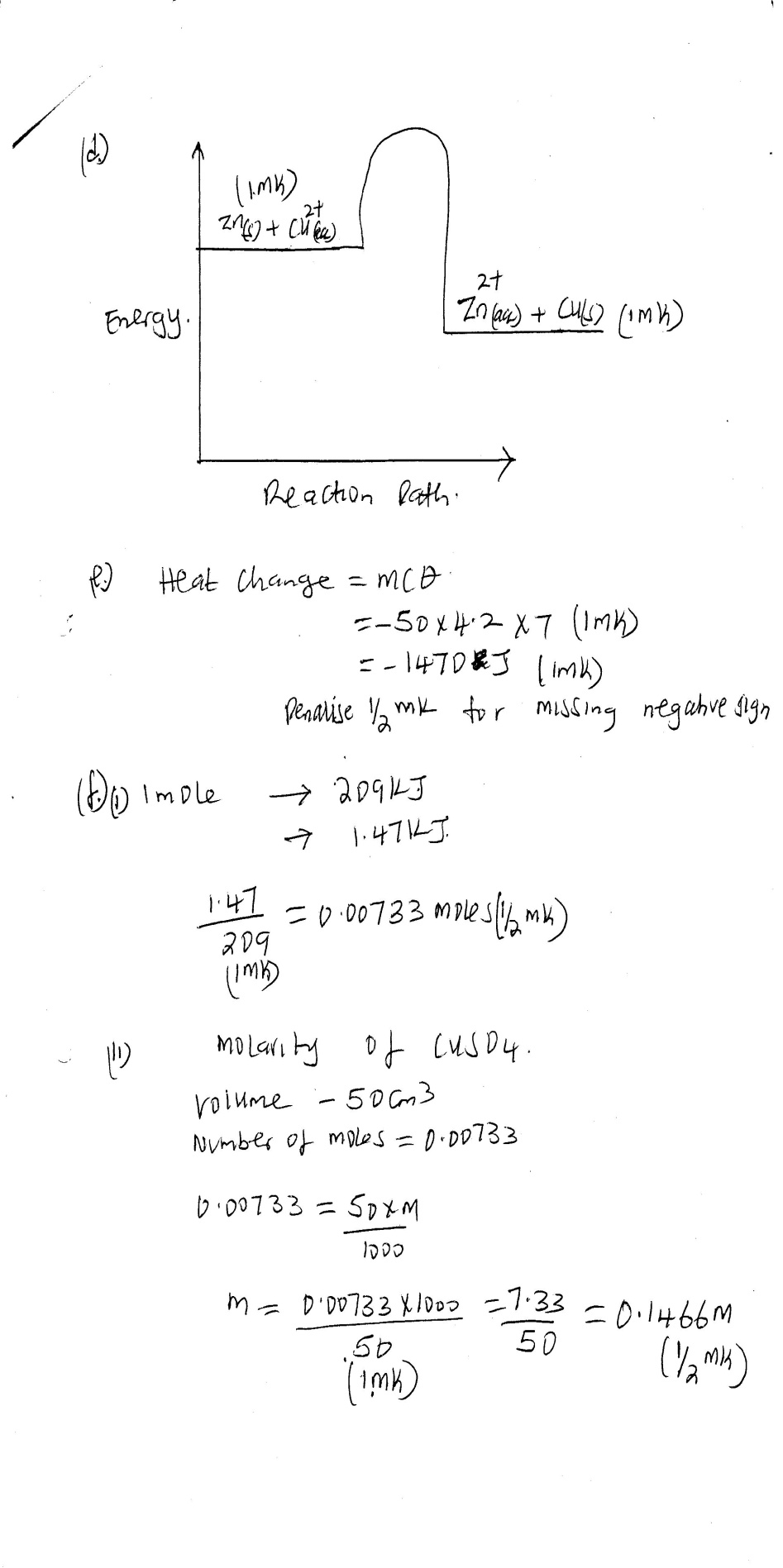 e) Heat change  = mcθ= - 50x 4.2 x 7 (1mk) = - 1470J (1mk) Penalize ½ mk for missing negative sign f) i) 1mole               209KJ                                 1.47 KJ 1.47 = 0.00733Moles ( ½ mk) 209 (1mk)ii) Molarity of CuSO4 volume   - 50cm3 number of moles = 0.007330.00733 =   50 x  m                      1000M =  0.00733 X 1000  =  7.33  = 0.1466 ( ½ mk)                   50   (1mk)       50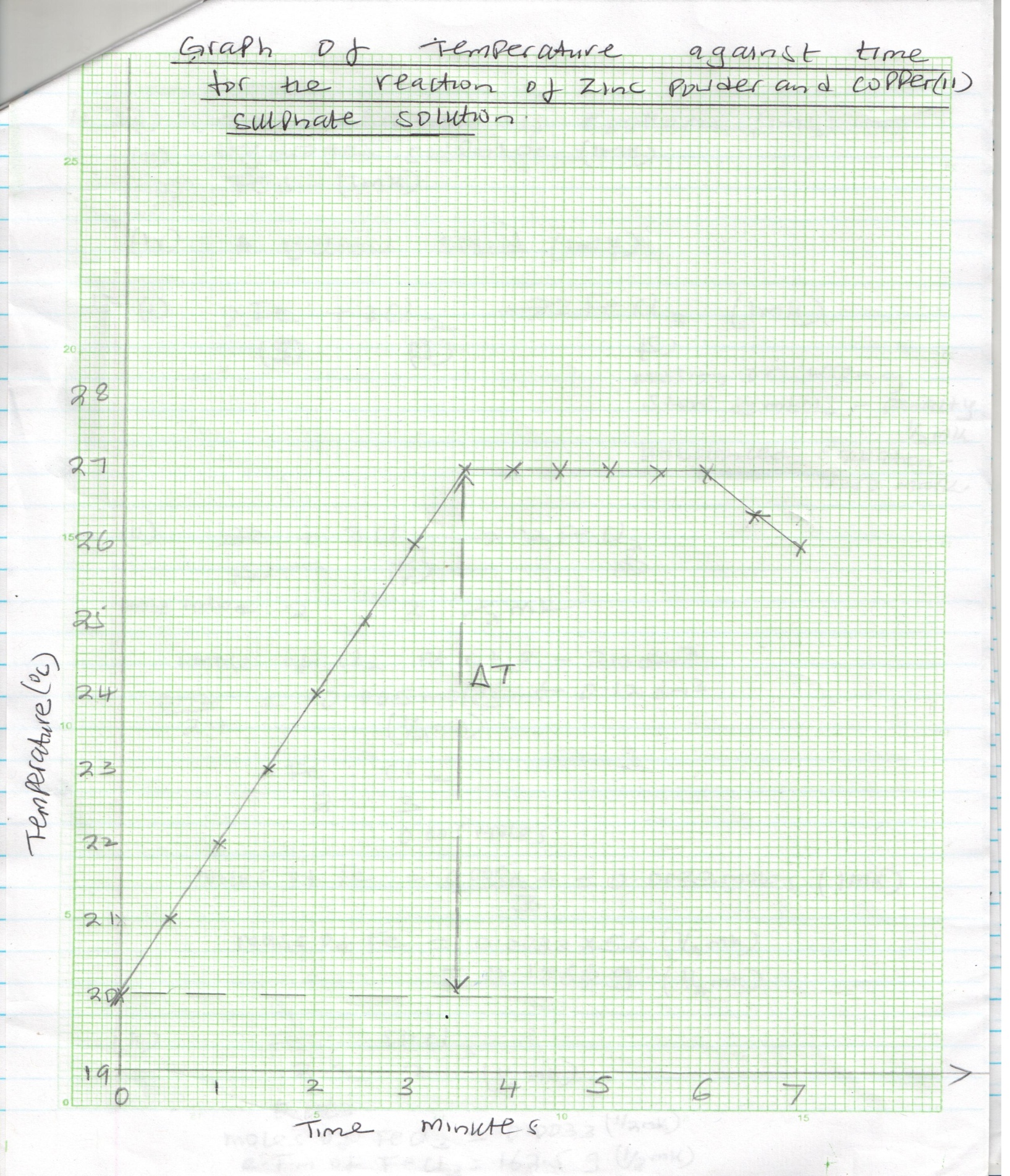 a) i) The reaction is exothermic (1mk) ii) Hydrogen sulphide (1mk) Fes (1mk) iv)  A yellow solid (1mk) b) i)   2Fe  +   3Cl2           2FeCl3 (1mk)           (s)        (g)                (s) missing or wrong state symbols – penalty ( ½ mk)unbalanced equation – zero markii)  2Fe  +   3Cl2             2FeCl3     (s)        (g)                (s) mole ration 2: 3 ( ½ mk)1 mole of Cl2 at r.t.p  -  24dm3 0.12 =     0.005 moles     	0.12 dm3   24 ( ½ mk)Fe  :   Cl 2    :    30.005molesmoles of Fe  = 0.005 x2  = 0.0033 moles (1mk) Mass of Fe  = 0.0033 x 56 ( ½ mk)                     =  0.1866g  ( ½ mk)iii) Fe  : FeCl3        2  :  2 ( ½ mk) 0.0033moles of FeCl3  = 0.0033 ( ½ mk) R.F.M of FeCl3  = 162.5 g ( ½ mk) mass of FeCl3  = 0.0033 x 162.5 g (1mk)                          = 0.53625 g ( ½ mk) a) i) Oxygen gas (1mk) ii) 4OH -  -4e                 2H2O   +      O2 (1mk)     (aq)                            (l)                (g)iii) Relights a flowing splint (1mk) iv) Decreases (1mk) because of the increase in (1mk) concentration of H+ ions as the Cu2+ are dischargedb) Anode  -    Cu –  ze              Cu2+ (1mk)                       (s)                        (aq) Cathode -  Cu2+  +ze             Cu (1mk)                    (aq)                        (s)c) The blue colour fades (1mk) with time because as copper ions are discharged they are not replaced (1mk)d)  - Electroplating      - extraction of metals      - refining of metals ( any two 1mk each)a) i) Lead(ii) hydroxide or Pb (OH)2 (1mk)ii) Cl- or Chloride ion (1mk)iii) Lead oxide r Pbo (1mk)b) Pb2 +  +   2OH         Pb (OH)2   (aq)           (aq)          (s) (white ppt)c) A white precipitate ( ½ mk) which does not dissolve ( ½ mk) in excess ammonia solution d) i) The enthalpy change when one mole of a compound dissolves in water forming an infinitely dilute solution (1mk)ii) a)    H1  - Lattice energy (1mk)             H2 – Heat of solution (1mk) b)    H2  =    H1  +    H3 -(2237 + -2378) KJ (1mk)  = - 141KJ (1mk) a) i) X – Carbon(IV) Oxide (1mk) Y – Calcium hydroxide (1mk) ii) Ammonia ( ½ mk) Carbon(iv) oxide ( ½ mk) iii) S    – Decomposition (1mk)       R	- Filtration (1mk)iv) 	Lowering melting point of NaCl during      	extraction of Na. 	As a drying agent (1mk for any one)  v) Q – NH4OH  +  NaCl  +  CO2          NH4CL + NaHCO3                (aq)          (aq)        (g)             (aq)         (aq) (1mk)     T  - CaO   +  H2O            Ca(OH) 2 (1mk)                (s)          (l)                    (aq)          (1mk)b)  Na2CO3  +  Mg SO4         MgCO3  + Na2SO4            aq)          (aq)                  (s)         (aq) (1mk) or Na2CO3  +  Ca SO4         CaCO3  + Na2SO4            aq)          (aq)                  (s)         (aq) 	(any one1mk)   c) 	-Manufacture of glass 	- making soaps and detergents 	-manufacture of paper 	(any one -1mk)d) i)  Na2Co3  +  2HCl         2NaCl  + CO2  + H2O (1mk)            (s)            (aq)               (aq)         (g)    (l) ii) Mole ration   1:  21Mole of Co2 at s.t.p  - 22.4dm3 moles of CO2 produced  - 672			  22400moles of NaCo3  = 0.03  = 0.03 Moles ( ½ mk)0.03  = 30x M  ( ½ mk)               1000 M = 0.03 x 1000 = 3 = 1M (1mk)                   30          3iii) Value of x = 0.03 x 10R.F.M of Na2Co3        = 3.18g             =106g               x =3.18g